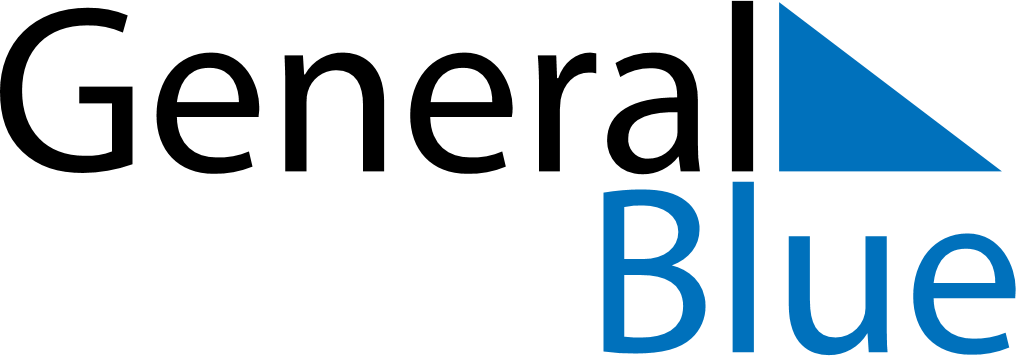 Weekly CalendarMay 31, 2027 - June 6, 2027Weekly CalendarMay 31, 2027 - June 6, 2027Weekly CalendarMay 31, 2027 - June 6, 2027Weekly CalendarMay 31, 2027 - June 6, 2027Weekly CalendarMay 31, 2027 - June 6, 2027Weekly CalendarMay 31, 2027 - June 6, 2027Weekly CalendarMay 31, 2027 - June 6, 2027MondayMay 31MondayMay 31TuesdayJun 01WednesdayJun 02ThursdayJun 03FridayJun 04SaturdayJun 05SundayJun 06AMPM